Name________________________________ Period_________ Date_________Monogastric Digestive System ModelDirections: Use a textbook and/or your notes to describe the purpose of each organ or function found in the monogastric digestive system.  Mouth:Tongue:Teeth:Saliva:Esophagus:Stomach:Small Intestine:	Duodenum:Jejunum:	Ilium:	Villi:Large Intestine:	Cecum:	Colon:	Rectum:Part II:  Using Play Doh, make a model of the monogastric digestive system found in a pig.  You should model and label each of the organs you described on the front of this worksheet. Lay each modeled organ on the pig below.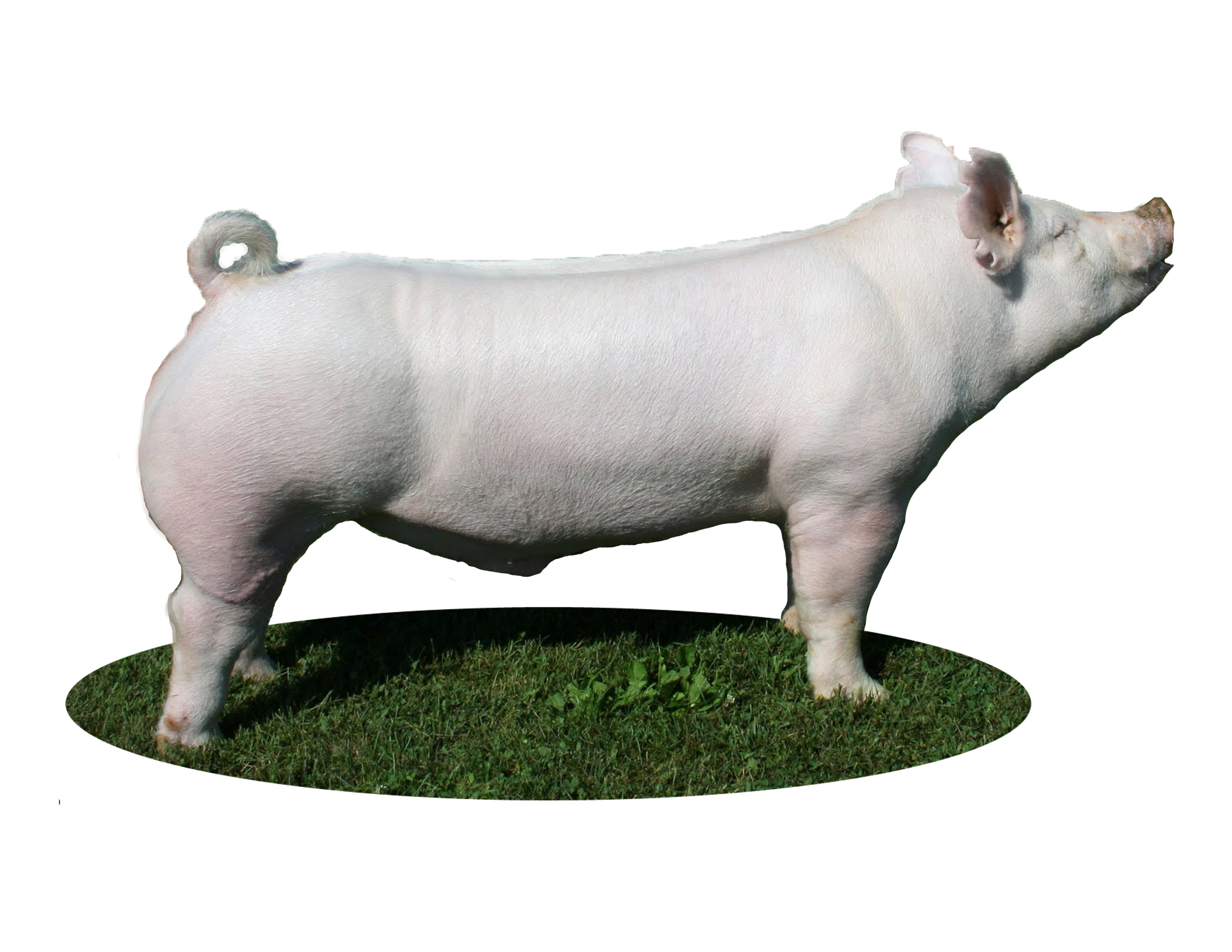 